Муниципальное бюджетное дошкольное образовательное учреждение «Центр развития ребенка – детский сад № 91» 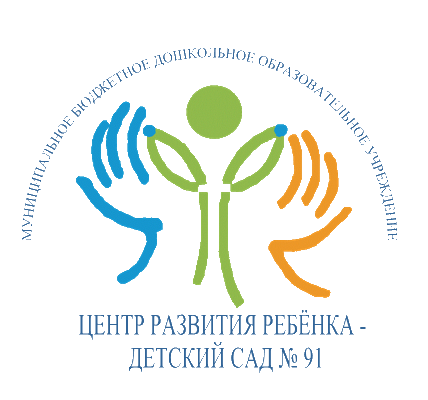 Познавательно – исследовательский проект“Синьор – помидор”Подготовилавоспитатель первой квалификационной категорииСмирнова Светлана МихайловнаМБДОУ «Центр развития ребенка – детский сад №91»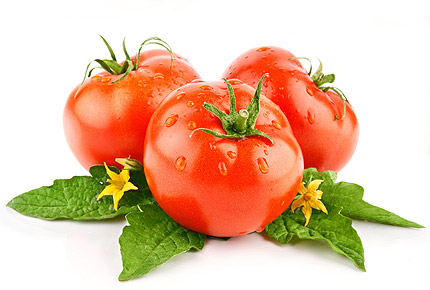 г. Нижнекамск, Республика Татарстан2014 гПаспорт проекта  Возраст детей:  5-6 летНазвание  проекта: «Синьор - помидор».Вид проекта:  познавательно - исследовательский.Продолжительность:  среднесрочный (май-август 2014 г.)  4. Участники проекта: воспитатели, дети, родители.   5. Цель проекта:  Формирование у детей интереса к опытнической и исследовательской       деятельности по выращиванию овощных культур.       Вовлечение детей в практическую деятельность по выращиванию овощной культуры – томата.6. Актуальность проекта:  Необходимость расширения знаний и представлений у детей старшего дошкольного возраста о процессе посадки и выращивании7. Образовательные области и задачиЭтапы проектной деятельности:1. Подготовительный этап.Подбор  справочной и методической литературы.Подбор необходимого оборудования, пособий, материалов.Составление и обсуждение со всеми участниками проекта поэтапного плана работы.Взаимодействие с родителями, направленное на знакомство с проектной деятельностью.2.Основной этап – практическая деятельность.Вхождение детей в проблемную игровую ситуацию (ведущая роль воспитателя).Реализация проекта через различные виды деятельности.Взаимодействие с родителями, направленное на знакомство с проектной деятельностью.3. Заключительный этап.Развлечение «Праздник урожая»Мини-выставка выращенной продукции.Презентация проектаПредполагаемые результаты:У детей сформированы представления о том, как растут овощи, как нужно ухаживать за ними; об условиях их созревания и времени сбора; о способах приготовления из них различных блюд и способах заготовки на зиму.Перечень форм и методов реализации проектаНаблюдение за трудом взрослых на огороде.Занятия в игровой форме.Трудовая деятельность на грядках.Дидактические и сюжетно - ролевые игры.Рассматривание иллюстраций, картин.Беседы.Чтение художественной литературы.Заучивание загадок, пословиц и поговорок.Работа воспитателя1. Беседы с детьми (выявление уровня знаний о растениях)2. Составление плана работы над проектом.3. Сбор материала, необходимого для реализации проекта.4. Разработка конспектов занятий и презентаций  по планируемой теме.5. Организация предметно – развивающей среды по теме проекта.6. Изготовление дидактических игр и пособийСписок используемой литературы:1.  Зенина Т.Н. «Циклы наблюдений за объектами природы» Старший дошкольный возраст. Учебно-методическое пособие. – М.: Центр педагогического образования, 2009  2. Зенина Т.Н. «Конспекты занятий по ознакомлению дошкольников  с природными объектами». Учебное пособие. – М.: Педагогическое общество России, 2008 3. Рыжова Н.А. «Экологическое образование в детском саду». – М.: Изд. Дом «Карапуз», 2001  4. Николаева С.Н. Методика экологического воспитания дошкольников. Учебное пособие.-М.: Издательский центр «Академия», 2001  5. Николаева С.Н. Система работы с детьми в старшей группе детского сада.  –М.: МОЗАИКА-СИНТЕЗ,2010 6.  Масленникова О.М., Филиппенко А.А. Экологические проекты в детском саду .- Волгоград: Учитель,2011  7.  Лыкова И.А. Изобразительная деятельность в детском саду: планирование, конспекты занятий, методические рекомендации.  - М.: ≪Карапуз-Дидактика≫, 2008.Используемые Интернет-ресурсы:http://www.dobrieskazki.ruhttp://www.kalyakimalyaku.ruПлан проекта «Синьор – помидор»Образовательные областиЗадачиПознавательноеразвитиеРазвивать познавательные интересы детей.Формировать представление об овощах, о разнообразии их сортов, о благоприятных условиях для их роста и созревания.Дать наглядное  представление детям о необходимости света, тепла, влаги, почвы для роста растений. Социально-коммуникативноеразвитиеПриобщать  к элементарным общепринятым нормам и правилам взаимоотношения со сверстниками и взрослыми (в том числе моральным).Формировать трудовые навыки и умения. Воспитывать ценностное отношение к собственному труду, труду других людей и его результатам. Формировать ответственное отношение к порученному заданию.Развивать умение соблюдать  правила безопасности при использовании орудий труда.ФизическоеразвитиеФормирование первичных представлений о здоровом образе жизни, о пользе витаминов, содержащих в овощах для организма.Художественно-эстетическоеразвитиеСовершенствовать изобразительные навыки и умения, формировать художественно-творческие способности.Речевое развитиеСпособствовать развитию речи детей, пополнению активного и пассивного словаря детей в процессе работы над проектом; развивать связную речь.  Продолжать развивать интерес детей к художественной и познавательной литературе. Учить внимательно и заинтересованно слушать рассказы, отгадывать и придумывать загадки. Формировать интерес к произведениям фольклорного жанра (пословицы, поговорки, загадки).Мероприятия проектаМероприятия проектаМероприятия проектаМероприятия проектаМероприятия проектаКалендарьТемаФорма работыс детьмиФорма работы с родителямиОснащение педагогического процессаМай «Труд сельских жителей на приусадебных участках».«Орудия труда. Безопасная работа в огороде».БеседыСбор информации: подбор иллюстраций и художественной литературы; рассматривание энциклопедийИллюстрации орудий труда, сюжетные картинкиМай«Откуда берутся овощи?»БеседаИллюстрации по темеМайЗнакомьтесь – синьор Помидор НОДПрезентацияКонсультация в папку-передвижку « Все о томатах»Ноутбук, проекторМай«Чипполино» Д. РодариН. Носов «Огородники».Пословицы и поговорки об овощах. (Оформление альбома)Чтение художественной литературы, беседы по содержаниюХудожественное произведение  «Чипполино» Д. Родари, Н. Носов «Огородники».МайПодготовка грядки. Полив, высаживание рассады помидор.Наблюдение и уход за рассадой. ТрудРекомендации по организации совместной работы на огороде. Наблюдения за ростом овощных культур в теплицах и в открытом грунте.Рассада, лопатки, лейкиИюньИюльВода и растения / Выявить насколько вода необходима для роста растений/Опытно-экспериментальная деятельностьКуст томата для экспериментаИюньИюльАлгоритм ухода за растениямиЗарисовка алгоритма ухода за растениями.презентацияПроектор, ноутбукАльбомные листы, цветные карандашиИюньИюль«Что я знаю о здоровом питании?». «Зачем подвязывают помидоры?»                                           БеседыСбор информации: подбор иллюстраций и художественной литературы; рассматривание энциклопедийИюньИюль «Один – много»,  «Подскажи словечко»Словесные игрыИюньИюльлото «Овощи и фрукты»Самостоятельная деятельность детейлотоИюньИюль Полив, прополка, рыхление. Наблюдение и уход за рассадой, обрывание пасынков, появление плодов, привязывание рассады к колышкам.Труд.Рекомендации по организации совместной работы на огороде. Наблюдения за ростом овощных культур в теплицах и в открытом грунте.Колышки, лопатки, лейкиИюньИюльСолнце и растения /Определить роль солнца в жизни растений/Опытно-экспериментальная деятельностьКуст томата для экспериментаИюньИюль«Что сначала, что потом?» (Алгоритм роста помидор)Электронная играПроектор, ноутбукИюньИюль«Какие разные помидоры»ПрезентацияПапка-передвижка «Овощи и фрукты – источники витаминов»Проектор, ноутбукИюньИюльРисование «Зарисовка алгоритма роста помидор».НОДИллюстрация «Алгоритм роста помидор»ИюньИюльВечер загадок (придумывание загадок)РазвлечениеИллюстрации «Овощи и фрукты», фишки для более активных детейИюньИюльН. Носов «Огурцы», загадки об овощах и фруктах. (Оформление альбома «Загадки об овощах и фруктах)Чтение, беседа по содержанию,рассматривание книжных иллюстраций.Картотека  загадок  об овощах и фруктахХудожественное произведение  Н. Носова «Огурцы», ЗагадкиИюньИюль«Узнай по запаху», «Скажи ласково»,Дидактические игрыДидактические игрыИюньИюль«Наш огород»(рассмотреть, что растет в  поле; лекарственные растения)Оформление альбома «Лекарственные растения»Целевая прогулка в огород ИюньИюльПолив, прополка сорняка. Наблюдение за ростом и изменением плодов; за насекомымиТрудРекомендации по организации совместной работы на огороде (наблюдение за сбором вредителей с овощей, прополка совместно с детьми)Лейки, лопатки, рыхлителиЧеловек и растения / Выявить насколько растения нуждаются в уходе человека/Опытно-экспериментальная деятельностьКуст томата для опыта«Бытовые приборы для переработки овощей».БеседаИллюстрации по теме Е. Благинина «Приходите в огород», В.Волина «Наша грядка»Чтение художественной литературы рассматривание книжных иллюстраций.Художественныепроизведения Е. Благинина «Приходите в огород», В.Волина «Наша грядка»«Овощи и фрукты», «Что лишнее?», «Один – много»Дидактические игрыРисование «Что растет в огороде?»Совместная деятельность родителей и детейСовместная деятельность родителей и детей: рисование на тему «Что растет в огороде?»Оформление альбома «Что растет в огороде?»  Созревание томатов на грядке и сорванных зелёных плодов в помещении. Наблюдение за состоянием листьев в утреннее и полуденное время, за созреванием плодов.Опытно-экспериментальная деятельностьКонсультация «Полезные томаты» Сбор урожая помидор, поливка, прополка, рыхление почвы.  ТрудРекомендации по организации совместной работы на огороде (сбор урожая, прополка, переработка томатов)Лейки, лопатки, рыхлителиАвгуст  «Лето в банке».«Какие блюда состоят из овощей».БеседыПрезентация, проектор, ноутбукАвгуст «Объясни словечко», «Какой сок из...», «Большой – маленький»Игровые упражненияАвгуст  Г. Юдина «Сказка о том, как овощи воевали».Чтение художественной литературыВыставка художественной литературы и  игр по экологииХудожественное произведение Г. Юдина «Сказка о том, как овощи воевали».Август«Урожай на соседних грядках» Целевая прогулка в огородАвгуст Лепка «Овощи созрели!»НОДПластилин, стеки, салфетки, доски, овощи.АвгустСбор урожая помидор, прополка, рыхление почвы.  ТрудОрганизация мини – выставки «Фоторепортаж с домашних грядок».Беседа о способах приготовления из томатов  различных блюд и способах заготовки на зимуБеседапрезентацияПроектор, ноутбук Взвешивание плодов. Дегустация овощных блюд.Опытно-экспериментальная деятельностьОвощи, томаты, салатницы «Праздник урожая»Развлечение на огороде